3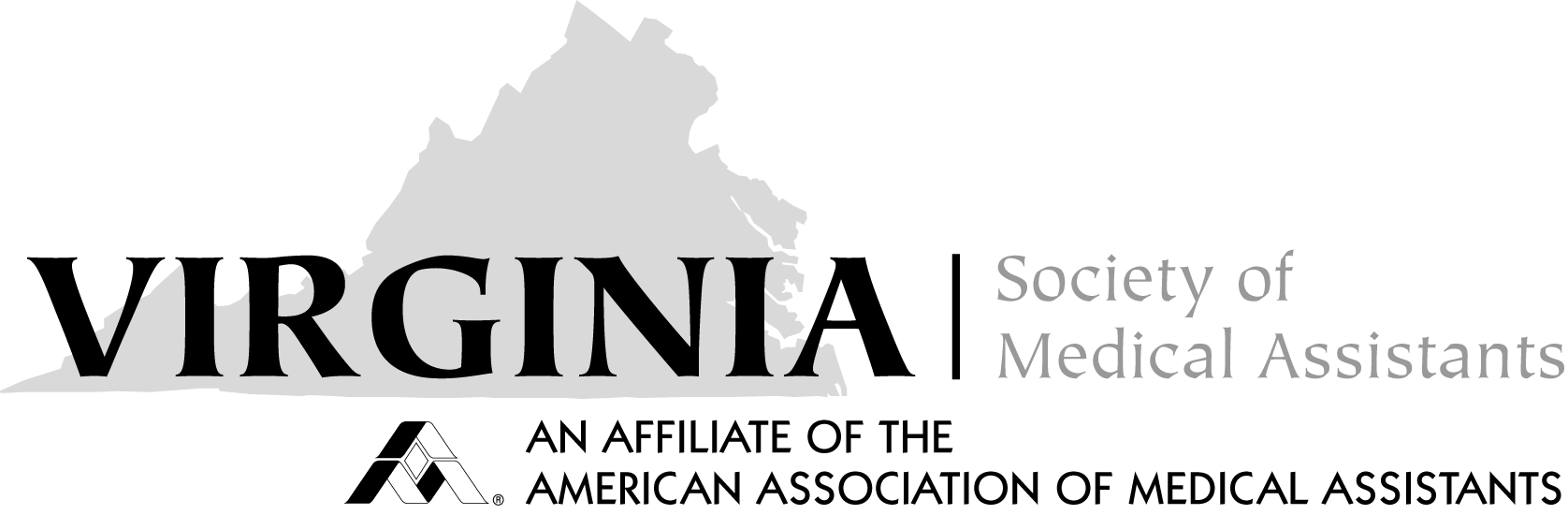 MINUTESVSMA Executive Board Meeting February 18, 2024The VSMA Executive Board Meeting was called to order Feb 18, 2024, by President Nina Beaman, CMA (AAMA) at 2pm00 est.  A Quorum was established. Approval of Minutes:  Minutes were approved:   Motion by Deb Benson and Seconded by Amanda HarrisRoll Call of Officers:  Credentials not included. President Nina Beaman   presentVice-President Deb Benson   presentImmediate past president Mary Schuknecht presentParliamentarian Deb Benson presentSecretary Debby Houston presentTreasurer Amanda Harris presentMembership Tanisha Farissier   AbsentCertification    Sharon Smith presentConference Amanda Harris  present  Mary Reynant  AbsentDelegates   Nina Beaman, Deb Benson, and Debby Houston, Alternate  ProxyStanding Committees:Community Activities/Charity:   Chair Donna Hughes  No reportConference Chairs 2024:  Amanda Harris and May Reynante   Oral reportBudget and Finance:  Debby Houston   report submitted.Bylaws:  Virginia Thomas   No report,   Asked for extension for the Virginia Bylaws  to be compliant with AAMA National Bylaws.  Will be ready by end of FebruaryCertification:  Sharon SmithCredentials:  Karen OttMembership: Tanisha Farissier    No reportNominating:   Mary Schuknecht, Chair  See slate below for next year’s officersPublic Policy:  Mary SchuknechtWebsite/Publicity:  Amanda HarrisAAMA   National Secretary   Virginia ThomasOLD BUSINESS:Spring conference updates:  It will be held at Germanna Community College on April 6th Saturday with installation of officers on Saturday during lunch break, with the (executive board meeting and annual meeting to be held on Friday evening virtually.)  Will be approximately 7 CEUs.  It was voted that there would be no AAMA national representative for the conference.  The cost would be approximately $60 for members and $70 for non-members and students would be $10.00. Lots of discussion on topics and speakers, some topics: Leaders of Valor and Patawomeck Tribes of Virginia. Have been confirmed.  Cost for rental of the Germanna Community College for conference  would be $900.00 and they will do clean up.Creating Patient Education Brochures (Amanda),  Donated by members Pens/Pad, colored emery boards and tote bags.Hotels in the area would run around $150 to $175 per night.Spirit Shop:  Will be open until March 7   Can purchase VSMA apparel.   Fundraiser for our charity this year, donating books to the Richmond Children’s Museum for distribution.Virginia Thomas reported that a former Virginia member Crystal Coleman estate had left the AAMA a total $122,922.00 for to use with the Maxine Williams Scholarship FundNominating Committee:  Slate for 2024-2025    Immediate Past President: Nina Beaman    President:  Deb Benson    Vice-President:  Amanda Harris    Secretary:  Terry Harris    Treasurer:  Debby HoustonStrategy Plan:  Deb Benson and Debby Houston reported that these had been presented to VSMA at the annual meeting last year and will be reviewed before annual meeting in 2024 New Business:Discussion on raising our State dues.   We now pay $88 total,   $77 for national and $11 for the state.Adjournment: Virtual Meeting April 5th Friday at 7 pm for Executive Board meeting  and the Annual Business meeting by Teams at 7:30pm. Respectfully submitted,Debby Houston, CMA (AAMA), CPC-I   SecretaryNina Beaman, CMA (AAMA), President